Directions: Please watch the YouTube video: Lab Tools and Equipment - Know your glassware and become an expert Chemist! (Click Here). As you watch, please identify the name of the object and type a brief description of its function. ** Not all items on the video are shown below.Directions: Please watch the YouTube video: Lab Tools and Equipment - Know your glassware and become an expert Chemist! (Click Here). As you watch, please identify the name of the object and type a brief description of its function. ** Not all items on the video are shown below.Directions: Please watch the YouTube video: Lab Tools and Equipment - Know your glassware and become an expert Chemist! (Click Here). As you watch, please identify the name of the object and type a brief description of its function. ** Not all items on the video are shown below.VisualNameFunction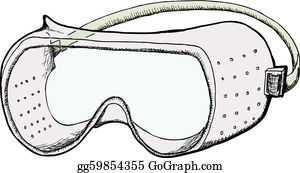 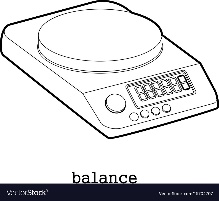 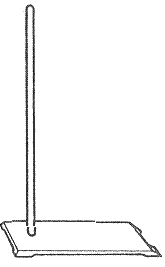 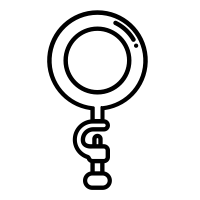 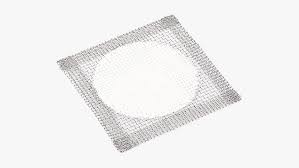 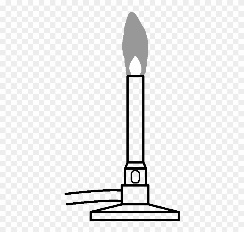 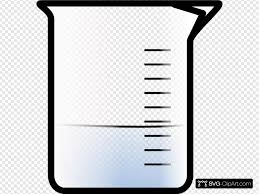 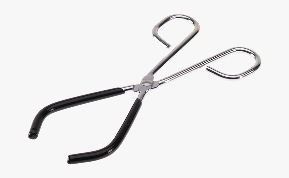 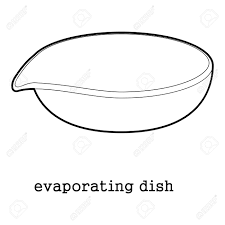 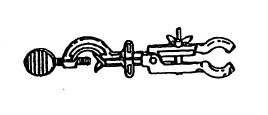 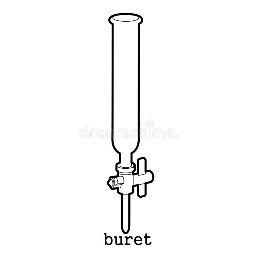 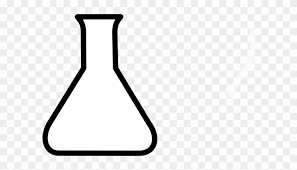 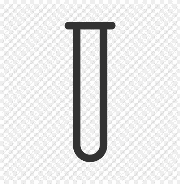 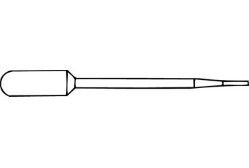 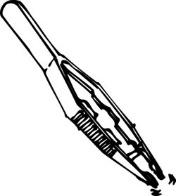 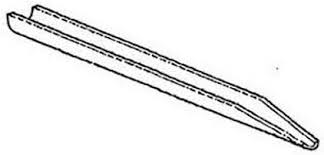 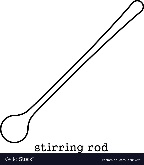 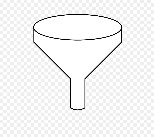 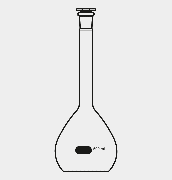 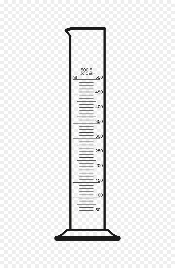 